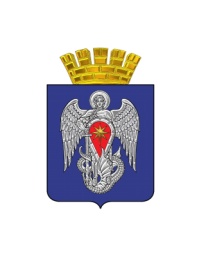 АДМИНИСТРАЦИЯ ГОРОДСКОГО ОКРУГА ГОРОД МИХАЙЛОВКАВОЛГОГРАДСКОЙ ОБЛАСТИПОСТАНОВЛЕНИЕот                                                         №О выявлении правообладателя ранее учтенного            объекта недвижимостиВ соответствии со статьей 69.1 Федерального закона от 13 июля 2015 года № 218-ФЗ «О государственной регистрации недвижимости» администрация городского округа город Михайловка Волгоградской области п о с т а н о в л я е т: 1. В отношении жилого дома общей площадью 66,6 кв. м. с кадастровым номером 34:37:010261:81, расположенного по адресу: Волгоградская область,             г. Михайловка, ул. Кузнечная, д. 19, в качестве правообладателя, владеющего данным объектом недвижимости на праве собственности, выявлен Дородников Владимир Григорьевич, … г.р., место рождения: …, паспорт гражданина Российской Федерации серия … № …, выдан …, код подразделения …, СНИЛС …., адрес регистрации по месту жительства: …2. Право собственности Дородникова Владимира Григорьевича на указанный в пункте 1 настоящего постановления объект недвижимости подтверждается … от …, удостоверенного … от …, номер в реестре регистрации нотариальных действий ….3. Указанный в пункте 1 настоящего постановления объект недвижимости             не прекратил существование, что подтверждается прилагаемым актом осмотра                         от 24.10.2021.4. Отделу по имуществу и землепользованию администрации городского округа город Михайловка Волгоградской области осуществить действия                      по внесению необходимых изменений в сведения Единого государственного реестра недвижимости.5. Контроль исполнения настоящего постановления возложить                            на заместителя главы городского округа по экономике и управлению имуществом Е.С. Гугняеву.Глава городского округа                	                                                  А.В. Тюрин